 Nr. 10989    din 29 mai 2020P R O C E S – V E R B A Lal ședinței ordinare a Consiliului Local al Municipiului Dejîncheiată azi, 28 mai 2020,ședință convocată în conformitate cu prevederile art. 133,alin. (1) și  art. 134 din Ordonanța de Urgență privind  Codul administrativ,conform DISPOZIȚIEI  PRIMARULUI  NR. 1040  din data de22 mai  2020,  cu următoareaORDINE DE ZI:Proiect de hotărâre privind aprobarea Devizului general actualizat și a principalilor indicatori tehnico-economici actualizați în urma încheierii contractelor de achiziție publică aferente obiectivului de investiții: Reabilitarea, extinderea și dotarea grădiniței cu program prelungit ”Lumea Piticilor”, Strada Aurora, Nr. 3, Municipiul Dej, județul Cluj, finanțate prin Programul Național de Dezvoltare Locală 2017-2020, conform Contractului de finanțare Nr. 3463/11.05.2018.Proiect de hotărâre privind aprobarea Devizului general actualizat și a principalilor indicatori tehnico-economici actualizați în urma încheierii contractelor de achiziție publică aferente obiectivului de investiții: Realizarea și dotarea grădiniței cu program prelungit ”Junior”, Strada Înfrățirii, Nr. 30, Municipiul Dej, județul Cluj, finanțate prin Programul Național de Dezvoltare Locală 2017-2020, conform Contractului de finanțare Nr. 3464/11.05.2018.Proiect de hotărâre privind aprobarea proiectului și a cheltuielilor legate de proiect pentru obiectivul de investiții “ Consolidarea capacității administrative prin adoptarea de instrumente ale planificării strategice pentru buna gestiune financiară a proceselor dezvoltării locale din Municipiul Dej.”Proiect de hotărâre privind aprobarea dezmembrării imobilului înscris în C.F. Dej Nr. 63378, cu număr cadastral 63378.Proiect de hotărâre privind aprobarea întocmirii Contratului de închiriere pentru terenul situat în Municipiul Dej, Strada Constantin Dobrogeanu Gherea, Nr. 20, Bl. J, Ap. 11, pe care este edificată o extindere la parterul blocului- spațiu comercial.Proiect de hotărâre privind aprobarea întocmirii Actului adițional Nr. 2 la Contractul de concesiune Nr. 6/6345 din 25.07.2016.Proiect de hotărâre privind aprobarea întocmirii Actului adițional Nr. 4 la Contractul de concesiune Nr. 41  din 01.08.1999.Proiect de hotărâre privind aprobarea întocmirii Contractelor de concesiune pentru terenurile pe care sunt edificate Extinderi la parterul blocurilor.Proiect de hotărâre privind aprobarea vanzării cantității de 1.012 m.c. masă lemnoasă de foc pe anul 2020 din trupul de pădure Valea Tărpiului și Cetan.Proiect de hotărâre privind aprobarea completării Anexei Nr. 2 la Hotărârea Consiliului Local  Nr. 87/2008 privind aprobarea procedurii de înregistrare a vehiculelor în raza administrativ teritorială a Municipiul Dej.Proiect de hotărâre privind aprobarea rectificării Bugetului local al Municipiului Dej.Proiect de hotărâre privind aprobarea contului de execuție al Bugetului local, al bugetului instituțiilor publice finanțate din venituri proprii și subvenții pe trimestrul I al anului 2020.Proiect de hotărâre privind predarea către Ministerul Lucrărilor Publice, Dezvoltării și Administrației prin Compania Națională de Investiții “CNI”- S.A., a amplasamentului și asigurarea condițiilor în vederea executării obiectivului de investiții Proiect tip - “Construire bază sportivă tip.1, Strada Câmpului Nr. 3, Municipiul Dej”. Proiect de hotărâre privind aprobarea proiectului și a cheltuielilor legate de proiectul “Construirea unei clădiri cu destinația școală clasele a V- a VIII- a pentru Școala Gimnazială Nr. 1 Dej” COD SMIS 122358. 15.Soluționarea unor probleme ale administrației publice locale.La ședință sunt prezenți 18 consilieri, domnul primar Morar Costan, doamnaSecretar General al Municipiului Dej, reprezentanți mass-media. Lipsește motivat domnul consilier Buburuz Simion Florin.  Domnul consilier  Tarța Dorel Ioan este prezent la ședință de la Punctul Nr. 2 . Lucrările ședinței se desfășoară pe platforma online de videoconferință.Ședința publică este condusă de doamna consilier Mihăeștean Jorgeta Irina , ședința fiind legal constituită. Consilierii au fost convocați prin Adresa Nr. 10.380 din data de 22 mai 2020.Președintele de ședință, doamna consilier Mihăeștean Jorgeta Irina supune spre aprobare Procesul – verbal al ședinței ordinare din data de 30 aprilie 2020, votat cu  17 voturi ”pentru”.Președintele de ședință, prezintă  Ordinea de zi și o supune la vot și este votată cu 17 voturi ”pentru”.Se trece la Punctul 1. Proiect de hotărâre privind aprobarea Devizului general actualizat și a principalilor indicatori tehnico-economici actualizați în urma încheierii contractelor de achiziție publică aferente obiectivului de investiții: Reabilitarea, extinderea și dotarea grădiniței cu program prelungit ”Lumea Piticilor”, Strada Aurora, Nr. 3, Municipiul Dej, județul Cluj, finanțate prin Programul Național de Dezvoltare Locală 2017-2020, conform Contractului de finanțare Nr. 3463/11.05.2018.Domnul primar Morar Costan:Primul proiect aflat pe ordinea de zi se referă la aprobarea Devizului general actualizat și a principalilor indicatori tehnico-economici actualizați în urma încheierii contractelor de achiziție publică aferente obiectivului de investiții: ”Reabilitarea, extinderea și dotarea grădiniței cu program prelungit Lumea Piticilor, Strada Aurora, Nr. 3 Municipiul Dej, județul Cluj”,  finanțat prin Programul Național de Dezvoltare Locală 2017-2020, conform Contractului de finanțare Nr. 3463 / 11.05.2018; s-au respectat prevederile Ordonanței de Urgență a Guvernului Nr. 28/2013 republicată, pentru aprobarea Programului Național de Dezvoltare Locală, precum și de prevederile art. 12, alin. (4) din  ORDINUL  Nr. 1851 din 9 mai 2013 *** Republicat, privind aprobarea Normelor metodologice pentru punerea în aplicare a prevederilor Ordonanței de Urgență a Guvernului Nr. 28/2013:Valoarea achizițiilor pentru dotări este de 465.980 lei și constă în tot ceea ce înseamnă dotări mobilier, mobilier bucătărie, mobilier cabinet medical și dotări în sala multimedia.Tot ce este necesar pentru funcționarea la parametrii europeni a unei grădinițe.Vin cu această propunetre în fața dumneavoastră pentru că în urmă cu un an am venit cu aprobarea devizului general pentru tot ceea ce înseamnă construcția clădirii și dotările necesare.Dar în urma procedurilor prin Ministerul Lucrărilor Publice și în urma achizițiilor publice s-au făcut mici modificări .Față de acest lucrutrebuie să aprobăm indicatorii tehnico-economici finali ai investiței noastre – Grădinița Lumea Piticilor.Se trece la constatarea și votul comisiilor de specialitate: Comisia pentru activități economico – financiare și agricultură, domnul consilier Bradea Andrei – aviz favorabil;  Comisia juridică și disciplină pentru activitățile de protecție socială, muncă, protecția copilului, doamna viceprimar Muncelean Teodora, aviz favorabil; Comisia pentru activități de amenajarea teritoriului, urbanism, protecția mediului și turism – domnul consilier Lazăr Nicolae – aviz favorabil, Comisia pentru activități social – culturale, culte, învățământ, sănătate și familie – domnul consilier Giurgiu Gheorghe - aviz favorabil;Proiectul este votat cu 17 voturi ”pentru”.Punctul 2. Proiect de hotărâre privind aprobarea Devizului general actualizat și a principalilor indicatori tehnico-economici actualizați în urma încheierii contractelor de achiziție publică aferente obiectivului de investiții: Realizarea și dotarea grădiniței cu program prelungit ”Junior”, Strada Înfrățirii, Nr. 30, Municipiul Dej, județul Cluj, finanțate prin Programul Național de Dezvoltare Locală 2017-2020, conform Contractului de finanțare Nr. 3464/11.05.2018.Domnul primar Morar Costan:  Punctul 2 de pe ordinea de zi se referă tot la o unitate preșcolară Grădinița Junior unde vă supun spre aprobare Devizului general actualizat și a principalilor indicatori tehnico-economici actualizați în urma încheierii contractelor de achiziție publică aferente obiectivului de investiții: "Realizarea și dotarea grădiniței cu program prelungit Junior, Strada Înfrățiri Nr. 30, Municipiul Dej, județul Cluj”, finanțat prin Programul Național de Dezvoltare Locală 2017-2020, conform Contractului de finanțare Nr. 3464/ 11.05.2018.            Este un proiect similar cu proiectul anterior dar se referă la o altă locație, o unitate preșcolară de pe strada Infrățirii din Municipiul Dej. Valoarea achizițiilor pentru dotări este de 304.225,88 lei și constă în tot ceea ce înseamnă dotări mobilier, mobilier bucătărie, mobilier cabinet medical și dotări în sala multimedia.Tot ce este necesar pentru funcționarea la parametrii europeni a unei grădinițeSe trece la constatarea și votul comisiilor de specialitate: Comisia pentru activități economico – financiare și agricultură, domnul consilier Bradea Andrei – aviz favorabil;  Comisia juridică și disciplină pentru activitățile de protecție socială, muncă, protecția copilului, doamna viceprimar Muncelean Teodora, aviz favorabil; Comisia pentru activități de amenajarea teritoriului, urbanism, protecția mediului și turism – domnul consilier Lazăr Nicolae – aviz favorabil, Comisia pentru activități social – culturale, culte, învățământ, sănătate și familie – domnul consilier Giurgiu Gheorghe - aviz favorabil;Proiectul este votat cu 18  voturi ”pentru”, unanimitate.Punctul 3. 	Proiect de hotărâre privind aprobarea proiectului și a cheltuielilor legate de proiect pentru obiectivul de investiții “ Consolidarea capacității administrative prin adoptarea de instrumente ale planificării strategice pentru buna gestiune financiară a proceselor dezvoltării locale din Municipiul Dej.”Domnul primar Morar Costan: Acest proiect se referă la Strategia de dezvoltare a orașului nostru.În anul 2014 am venit în fașa dumneavoastră cu Strategia de dezvoltare pe anii 2014-2020, strategie care cuprinde marile investiții din orașul nostru- este vorba de mobilitae urbană, agrement, autobuze electrice.La fel și în această Strategie vom cuprinde toate proiectele noastre viitoare pe fonduri europene.Precizez că este esențial să o avem în caz contrar nu vom fi eligibili pe nici un proiect european.Este un proiect amplu, pe care vom lucra aproximativ un an tot ce va fi eligibil.Este vorba de proiecte pe mobilitate urbană, decontaminare, unități de învățămînt, pe tot ce va fi eligibil. Implementarea acestui proiect ne va permite pregătirea timpurie a noilor cereri de finanțare europeană pentru perioada 2021-2028,cu șanse mari de aatragere a fondurilor europene. Se trece la constatarea și votul comisiilor de specialitate: Comisia pentru activități economico – financiare și agricultură, domnul consilier Bradea Andrei – aviz favorabil;  Comisia juridică și disciplină pentru activitățile de protecție socială, muncă, protecția copilului, doamna viceprimar Muncelean Teodora, aviz favorabil; Comisia pentru activități de amenajarea teritoriului, urbanism, protecția mediului și turism – domnul consilier Lazăr Nicolae – aviz favorabil, Comisia pentru activități social – culturale, culte, învățământ, sănătate și familie – domnul consilier Giurgiu Gheorghe - aviz favorabil;	Proiectul este votat cu 18  voturi ”pentru”, unanimitate.	Punctul 4. 	Proiect de hotărâre privind aprobarea dezmembrării imobilului înscris în C.F. Dej Nr. 63378, cu Nr. cadastral 63378.Domnul primar Morar Costan: Proicetul se referă la parcelarea imobilului identificat prin C.F. Dej  Nr. 63378  cu Nr. cadastral 63378 în suprafață 730 000 mp , zona Ighiș și Valea Jichișului.Este absolut necesar să se facă această parcelare în mare parte suprafața parcelate este pășune.Se vor face două parcele:Parcela Nr. 1  în suprafață de 7.500 m.p. cu ramura de folosință ” pășune ”  proprietar Municipiul Dej proprietate privata – nr. Cadastral nou 63513Parcela Nr. 2 în suprafață de 722.500 m.p. cu ramura de folosință ” pășune, teren neproductiv, drum ”  proprietar Municipiul Dej , proprietate privata -  nr. Cadastral nou 63514. Este necesar să facem această parcelare, pe prima parcela de 7500 mp dorim să construim un loc de joacă pentru copii și un teren de minifotbal în zona Ighiș, Valea Jichișului.Se trece la constatarea și votul comisiilor de specialitate: Comisia pentru activități economico – financiare și agricultură, domnul consilier Bradea Andrei – aviz favorabil;  Comisia juridică și disciplină pentru activitățile de protecție socială, muncă, protecția copilului, doamna viceprimar Muncelean Teodora, aviz favorabil; Comisia pentru activități de amenajarea teritoriului, urbanism, protecția mediului și turism – domnul consilier Lazăr Nicolae – aviz favorabil, Comisia pentru activități social – culturale, culte, învățământ, sănătate și familie – domnul consilier Giurgiu Gheorghe - aviz favorabil;Proiectul este votat cu 17 voturi ”pentru” și 1 vot ”abținere”, domnul consilier Mureșan Traian.Punctul 5. 	Proiect de hotărâre privind aprobarea întocmirii Contractului de închiriere pentru terenul situat în Municipiul Dej, Strada Constantin Dobrogeanu Gherea, Nr. 20, Bl. J, Ap. 11, pe care este edificată o extindere la parterul blocului- spațiu comercial.Domnul primar Morar Costan:   Propun spre aprobare încheierea unui Contract de închiriere pentru terenul terenul în suprafață de 26,20 m.p., situat în Municipiul Dej, Strada Constantin  Dobrogeanu Gherea, Nr. 20, Bl. J, Ap. 11, pe care este edificată o Extindere la parterul blocului – spațiu comercial.Menționez că s-au consumat cele două etape în care se putea încheia contractul de concesiune- contractul inițial cu o durată de 10 ani și prelungirea pe 5 ani (jumnătate din perioada inițială).  Terenul a fost concesionat inițial în conformitate cu Art. 15 lit. e) din Legea Nr. 50/1991 republicată, privind autorizarea executării lucrărilor de construcții. Deoarece Contractul de concesiune Nr. 29/19046 din 03.11. 2014 al cărui beneficiari sunt OLAR RADU IOAN - cu domiciliul  în Cluj-Napoca, Strada Băița, Nr. 3, Ap. 13 și ZERNI IOANA RODICA cu domiciliul în Cluj Napoca, Strada Teo Peter, Nr. 11/F, Ap. 2, a expirat în 01 noiembrie 2019 și nu a reușit să își înscrie construcția edificată în Cartea Funciară   propune întocmirea unui Contract de închiriere, până la rezolvarea situației juridice a terenului pe care este edificată construcția. Tariful de închiriere propus este de 829,40 lei/anul 2020. Tariful de închiriere se va indexa anual cu rata inflației iar durata închirierii este de 5 ani. Am propus această închiriere pe durata de 5 ani pentru a se putea rezolva toate problemele legate de Cartea funciară.Se trece la constatarea și votul comisiilor de specialitate: Comisia pentru activități economico – financiare și agricultură, domnul consilier Bradea Andrei – aviz favorabil;  Comisia juridică și disciplină pentru activitățile de protecție socială, muncă, protecția copilului, doamna viceprimar Muncelean Teodora, aviz favorabil; Comisia pentru activități de amenajarea teritoriului, urbanism, protecția mediului și turism – domnul consilier Lazăr Nicolae – aviz favorabil, Comisia pentru activități social – culturale, culte, învățământ, sănătate și familie – domnul consilier Giurgiu Gheorghe - aviz favorabil;Luări de cuvânt: domnul consilier Lazăr Nicolae: sesizează că Referatul de aprobare se referă la altă locație, respectiv Strada Mărășești, unde apare extindere la parterul blocului, spațiu comercial, dorește să se corecteze referatul.Proiectul este votat  cu  17 voturi ”pentru”, 1 vot ”abținere”, domnul consilier Mureșan Traian.Punctul 6. Proiect de hotărâre privind aprobarea întocmirii Actului adițional Nr. 2 la Contractul de concesiune Nr. 6/6345 din 25.07.2016.Domnul primar Morar Costan:  Propun întocmirea Actului adiţional Nr. 2 la Contractul de concesiune Nr. 6/6345 din 25.07.2016, ca urmare a solicitării depuse de către SALACI ALEXANDRU, cu domiciliul în Municipiul Dej, Strada 1 Mai, Nr. 29, Bl. C 70, Ap. 61, prin care se va identifica imobilul care face obiectul Contractului de concesiune Nr. 6/6345 din 25.07.2016, situat în Municipiul  Dej, Strada 1 Mai, Nr. 29, Bl. C 70, Ap. 61, conform Documentației tehnice cadastrale, întocmită de ing. topograf Domșa Stână Ovidiu-Lucian; aprobarea întocmirii Actului adiţional Nr. 2 la Contractul de concesiune Nr. 6/6345 din 25.07.2016, a cărui beneficiar este Salaci Alexandru, cu domiciliul în Municipiul Dej, Strada 1 Mai, Nr. 29, Bl. C 70, Ap. 61, identificat cu C.I. seria CJ Nr. 374575, CNP 1641016123131, prin se care modifică:Cap. II, Art. 1, alin. (3), lit. a), astfel: „În derularea contractului de concesiune, concesionarul va utiliza următoarele categorii de bunuri:bunurile de retur – terenul situat în Dej, str. 1 Mai, nr. 29, bl. C 70, ap. 61, având suprafaţa de 60 mp, înscris în CF nr. 54788 Dej cu nr. cadastral 54788.Redevenţa pentru terenul în suprafaţă de 60 m.p., situat în Municipiul Dej, Strada 1 Mai, Nr. 29, Bl. C 70, Ap. 61, este de 1.909,61 lei/an și durata concesiunii este de 60 luni, începând cu data de 02.05.2016.Se trece la constatarea și votul comisiilor de specialitate: Comisia pentru activități economico – financiare și agricultură, domnul consilier Bradea Andrei – aviz favorabil;  Comisia juridică și disciplină pentru activitățile de protecție socială, muncă, protecția copilului, doamna viceprimar Muncelean Teodora, aviz favorabil; Comisia pentru activități de amenajarea teritoriului, urbanism, protecția mediului și turism – domnul consilier Lazăr Nicolae – aviz favorabil, Comisia pentru activități social – culturale, culte, învățământ, sănătate și familie – domnul consilier Giurgiu Gheorghe - aviz favorabil;Proiectul este votat  cu  17 voturi “ pentru”, 1 vot ”abținere”, domnul consilier Mureșan Traian.Punctul 7.	Proiect de hotărâre privind aprobarea întocmirii Actului adițional Nr. 4 la Contractul de concesiune Nr. 41  din 01.08.1999.Domnul primar Morar Costan:Este vorba despre un Contract de concesiune încheiat în anul 1999, în regim de investiții habitat. Proprietarul dorește întăbularea construcției și o modificare cadastrală, deoarece a avut 247 m.p., iar acum construcția este pe o suprafață de 270 m.p. Prețul redevenței este mai mic, deoarece este vorba despre investiții pe habitat.Se trece la constatarea și votul comisiilor de specialitate: Comisia pentru activități economico – financiare și agricultură, doamna consilier Mihăestean Jorgeta Irina – aviz favorabil;  Comisia juridică și disciplină pentru activitățile de protecție socială, muncă, protecția copilului, doamna viceprimar Muncelean Teodora, aviz favorabil; Comisia pentru activități de amenajarea teritoriului, urbanism, protecția mediului și turism – domnul consilier Lazăr Nicolae – aviz favorabil, Comisia pentru activități social – culturale, culte, învățământ, sănătate și familie – domnul consilier Giurgiu Gheorghe - aviz favorabil;Luări de cuvânt: domnul consilier Bradea Andrei: consider că prețul nu reflect realitatea, 247 m.p. să coste 300 lei pe an,undeva la  1,5 lei/mp/an dorește actualizarea prețurilor la nivelul actual.Domnul primar Morar Costan: Contractul s-a încheiat în anul 1999, dar clauzele nu se schimbă. Retrage proiectul de pe ordinea de zi, cu condiția recalculării prețurilor.Punctul 8. Proiect de hotărâre privind aprobarea întocmirii Contractelor de concesiune pentru terenurile pe care sunt edificate Extinderi la parterul blocurilor.Domnul primar Morar Costan:Proiectul de hotărâre propune spre aprobare întocmirea Contractelor de concesiune pentru terenurile pe care sunt edificate „Extinderi la parterul blocurilor”, conform ANEXEI Nr. 1. Terenurile au fost concesionate inițial în conformitate cu Art. 15, lit. e) din Legea Nr. 50/1991 republicată privind autorizarea executării lucrărilor de construcții. Vechile Contractele de concesiune expiră în 15 mai 2020, Conform prevederilor art. 15, lit. e din Legea Nr. 50/1991, republicată, privind autorizarea executării lucrărilor de construcții, se propune aprobarea întocmirii Contractelor de concesiune pentru terenurile pe care sunt edificate „Extinderi la parterul blocurilor”, conform ANEXEI Nr. 1.  Redevenţele pentru terenurile concesionate sunt cuprinse în ANEXA  Nr. 1 se va indexa anual cu rata inflației.Durata concesiunii este de 20 ani, începând cu data de 15.05.2020.Se trece la constatarea și votul comisiilor de specialitate: Comisia pentru activități economico – financiare și agricultură, domnul consilier Bradea Andrei – aviz favorabil;  Comisia juridică și disciplină pentru activitățile de protecție socială, muncă, protecția copilului, doamna viceprimar Muncelean Teodora, aviz favorabil cu amendament ; Comisia pentru activități de amenajarea teritoriului, urbanism, protecția mediului și turism – domnul consilier Lazăr Nicolae – aviz favorabil, Comisia pentru activități social – culturale, culte, învățământ, sănătate și familie – domnul consilier Giurgiu Gheorghe - aviz favorabil;Luări de cuvânt: doamna viceprimar Muncelean Teodora: Comisia juridică a propus un amendament cu privire la modificarea duratei de concesiune de la 20 ani la 5 ani. Articolul 3 se va modifica și va avea următorul conținut: „ Durata concesiunii este  de 5 ani începând cu data de 15 mai 2020”Domnul consilier Bradea Andrei subliniază că durata de 5 ani a Contractului de concesiune este justificată.Domnul primar Morar Costan: își însușește acest amendament, este de acord cu reducerea de la 20 ani la 5 ani.Domnul consilier Varga Lorand Iuliu: subliniază că trebuie modificate toate Contractele de concesiune pentru a nu se lua măsuri discriminatorii.Domnul consilier Mureșan Aurelian Călin: propune să se voteze amendamentul separat și apoi proiectul prezentat în formă inițială.Doamna  viceprimar Muncelean Teodora solicită luarea de cuvânt pe procedură, amendamentul este supus la vot prima dată, apoi proiectul în forma inițiatorului. Dar inițiatorul și-a însușit amendamentul propus de Comisia juridică.Se supune la vot amendamentul propus de Comisia juridică: 11 voturi ”pentru”, 4 voturi ”abținere”, doamna consilier Boian Laura Petria, Petrean Mihaela, domnii consilieri Mureșan Aurelian Călin, Alexandru Adrian Viorel, 3 ”fără vot”.Se supune la vot proiectul cu amendamentul  votat  cu  12 voturi ” pentru”, 5 voturi  ”abținere”, doamna consilier Boian Laura Petria, Petrean Mihaela, domnii consilieri Mureșan Aurelian Călin, Alexandru Adrian Viorel și Mureșan Traian, 1 vot ”împotrivă”, domnul consilier Butuza Marius Cornel.Punctul 9. 	Proiect de hotărâre privind aprobarea vanzării cantității de 1.012 m.c. masă lemnoasă de foc pe anul 2020 din trupul de pădure Valea Tărpiului și Cetan.Domnul primar Morar Costan: Proiectul de hotărâre se referă la aprobarea  vânzarii   cantității de  1.012 m.c.  masă lemnoasă ,lemn de foc pe anul 2020 din trupul de padure  Valea TĂRPIULUI si CETAN, conform Legii Nr.175/2017 pentru modificarea și completarea Legii Nr. 46/2008- Cod silvic, Art. 59, alin. (5), .2 subpunct 2,privind asigurarea lemnului de foc pentru încălzirea locuințelor de pe raza Municipiului Dej,  Legea Nr. 46/2008- Cod silvic și a Hotărârii Nr. 715/2017 pentru aprobarea regulamentului de valorificare a masei lemnoase din fond forestier proprietate publică, materialul lemnos trebuie exploatat prin firma autorizat; supune spre  aprobare vânzarea  cantității  de  1.012 m.c masă lemnoasă pe picior  lemn de foc pe anul 2020 din trupul de padure  Valea TĂRPIULUI și CETAN; prețul total și metodologia de calcul a prețului de valorificare a masei lemnoase, astfel:-prețul de 125  lei/ m.c. lemn de foc ,conform actelor de punere in valoare cu pretul de 100 lei/m.c.,la care se adauga cheltuielile cu exploatarea de catre firma autorizata respectiv ; 25 lei tăiat la cioată/m.c.;- 200 lei/m.c. tras în rampă din care 100 lei/m.c. prețul materialului lemnos 25 lei/m.c. către firma autorizată să exploateze materialul lemnos tăiat la cioată și 75 lei/m.c. către firma autorizată să exploateze pentru materialul lemnos tras în rampă și prețurile mentionate care  nu conțin TVAAceasta este situația prezentată de către Biroul Agricol pentru a se putea vinde masa lemnoasă către cetățenii Municipiului Dej..Se trece la constatarea și votul comisiilor de specialitate: Comisia pentru activități economico – financiare și agricultură, domnul consilier Bradea Andrei – aviz favorabil;  Comisia juridică și disciplină pentru activitățile de protecție socială, muncă, protecția copilului, doamna viceprimar Muncelean Teodora, aviz favorabil; Comisia pentru activități de amenajarea teritoriului, urbanism, protecția mediului și turism – domnul consilier Lazăr Nicolae – aviz favorabil, Comisia pentru activități social – culturale, culte, învățământ, sănătate și familie – domnul consilier Giurgiu Gheorghe - aviz favorabil;Proiectul a fost votat  cu  16 voturi ” pentru”, 1 vot ”abținere”, domnul consilier Mureșan Traian , 1 vot  ”împotrivă”, domnul consilier Mureșan Aurelian.Punctul 10. Proiect de hotărâre privin aprobarea completării Anexei Nr. 2 la Hotărârea Consiliului Local  Nr. 87/2008 privind aprobarea procedurii de înregistrare a vehiculelor în raza administrativ teritorială a Municipiul Dej.Domnul primar Morar Costan:  Propun spre aprobare completarea Anexei Nr. 2  din Hotărârea Consiliului Local Nr. 87/2008 prin introducerea unor categorii de vehicule care se supun procedurii de înregistrare - Remorci agricole sau forestiere R3A, conform prevederilor art. 14, alin. (1) din Ordonanța de Urgență a Guvernului Nr. 195/2002, completată și actualizată; art.1 alin.(1) și (2) și pct.7 din Ordonanța Nr. 78/2000 și art.(3) din Legea Nr.132/2017.Avem categoriile de vehicule expuse în anexă la hotărârea 87 din 2008.Suplimentar venim cu remorci agricole sau forestiere R3A, taxa de 106 lei.Se trece la constatarea și votul comisiilor de specialitate: Comisia pentru activități economico – financiare și agricultură, domnul consilier Bradea Andrei – aviz favorabil;  Comisia juridică și disciplină pentru activitățile de protecție socială, muncă, protecția copilului, doamna viceprimar Muncelean Teodora, aviz favorabil; Comisia pentru activități de amenajarea teritoriului, urbanism, protecția mediului și turism – domnul consilier Lazăr Nicolae – aviz favorabil, Comisia pentru activități social – culturale, culte, învățământ, sănătate și familie – domnul consilier Giurgiu Gheorghe - aviz favorabil;Proiectul este votat  cu  17 voturi ”pentru”, 1 vot ”abținere”, domnul consilier Mureșan Traian. Punctul 11. Proiect de hotărâre privind aprobarea rectificării Bugetului local al Municipiului Dej.Domnul primar Morar Costan:    Propune spre aprobare rectificarea Bugetului local al Municipiului Dej, în conformitate cu prevederile articolului 48, alin. (1) din Legea Nr. 273/2006 - privind finanţele publice locale, cu modificările și completările ulterioare, după cum urmează:Este vorba de 149 mii lei primiți de la nivel guvernamental, în urma rectificării bugetare, care nu afectează bugetul de venituri.Ne-am fi dorit o sumă cu mult mai mare.După cum știți la începutul anului veniturile au fost distribuite în așa fel încât să putem deschide creditarea pentru a putea demara marile proiecte la nivelul muncipiului nostru.Aceasta este situația și nu schimbă cu nimic datele problemei, rămân aceleași venituri și nu se schimbă nici structura cheltuielilor, rămân cheltuielile aprobate în planul de buget de la începutul anului.Se trece la constatarea și votul comisiilor de specialitate: Comisia pentru activități economico – financiare și agricultură, domnul consilier Bradea Andrei – aviz favorabil;  Comisia juridică și disciplină pentru activitățile de protecție socială, muncă, protecția copilului, doamna viceprimar Muncelean Teodora, aviz favorabil; Comisia pentru activități de amenajarea teritoriului, urbanism, protecția mediului și turism – domnul consilier Lazăr Nicolae – aviz favorabil, Comisia pentru activități social – culturale, culte, învățământ, sănătate și familie – domnul consilier Giurgiu Gheorghe - aviz favorabil;Proiectul este votat  cu  13 voturi ”pentru”, 2 voturi ”abținere”, domnii consilieri Mureșan Traian, Alexandru Adrian Viorel, 3 voturi ”împotrivă” domnii consilieri Mureșan Aurelian Călin, Butuza Marius Cornel și doamna consilier Petrean Mihaela.Punctul 12. Proiect de hotărâre privind aprobarea contului de execuție al Bugetului local, al bugetului instituțiilor publice finanțate din venituri proprii și subvenții pe trimestrul I al anului 2020.Domnul primar Morar Costan: Proiectul de hotărâre se referă la aprobare Contului de execuție al Bugetului local, al bugetului instituțiilor publice finanțate din venituri proprii și subvenții la 31 m,artie 2020,  potrivit prevederilor Art. 57 din Legea finanțelor publice locale Nr. 273/2006, cu modificările și completările ulterioare și a Ordinului  Nr. 244/2651/2010 al ministrului administrației și internelor și al ministrului finanțelor publice pentru aprobarea metodologiilor de aplicare a prevederilor art.14, alin. (7), ale art.57. conform Anexelor Nr. 1A, (1a,1b) .Astfel avem prevederi bugetare în sumă de 251.146 mii lei, pentru funcționare 62.403 mii lei, pentru dezvoltare 188 mii lei.distribuția bugetară este de 300% din venituri sunt pentru secțiunea de dezvoltare. Cheltuieli avem 252 mii lei, diferența de 1.336 mii lei disponibil la 31 martie 2020, avem realizări de 84% și 73% venituri proprii.Se trece la constatarea și votul comisiilor de specialitate: Comisia pentru activități economico – financiare și agricultură, domnul consilier Bradea Andrei – aviz favorabil;  Comisia juridică și disciplină pentru activitățile de protecție socială, muncă, protecția copilului, doamna viceprimar Muncelean Teodora, aviz favorabil; Comisia pentru activități de amenajarea teritoriului, urbanism, protecția mediului și turism – domnul consilier Lazăr Nicolae – aviz favorabil, Comisia pentru activități social – culturale, culte, învățământ, sănătate și familie – domnul consilier Giurgiu Gheorghe - aviz favorabil;Proiectul este votat  cu  13 voturi ”pentru”, 5 voturi ”abținere”, domnul consilier Mureșan Traian, Butuza Marius Cornel,  Alexandru Adrian Viorel, Mureșan Aurelian Călin și doamna consilier Petrean Mihaela.Punctul 13. Proiect de hotărâre privind predarea către Ministerul Lucrărilor Publice, Dezvoltării și Administrației prin Compania Națională de Investiții “CNI”- S.A., a amplasamentului și asigurarea condițiilor în vederea executării obiectivului de investiții Proiect tip - “Construire bază sportivă tip.1, Strada Câmpului Nr. 3, Municipiul Dej”.Domnul primar Morar Costan:  Proiectul se referă la construirea bazei sportive și predarea către Compania Națională de Investiții “C.N.I.” -  S.A.,  a amplasamentului și asigurarea condițiilor  în vederea executării obiectivului de investiții Proiect tip- ,, Construire bază sportivă tip 1, Strada Câmpului Nr. 3, Municipiul Dej,  în conformitate cu prevederile Ordonanței Guvernului Nr. 16/ 19.08.2014 pentru modificarea și completarea Ordonanței Guvernului nr. 25/ 2001 privind înființarea Companiei Naționale de Investiții “C.N.I.” S.A; aflat în proprietatea Municipiului Dej, în suprafață de 17.311 m.p. , identificat potrivit Cărții Funciare Nr. 63262 Dej, Nr. topo  63262, liber de orice sarcini, în vederea şi pe perioada realizării  de către „C.N.I.” – S.A. a obiectivului de investiții  ,”Construire bază sportivă tip1 strada Câmpului nr. 3, municipiul Dej”.Am venit în fața dumneavoastră pentru a preda amplasamentul la CNI pentru investiții și cu siguranță se vor realiza pașii următori spre finanțare.          În această zonă am făcut investiții pe mobilitate urbană și pe infrastructură, doresc neapărat să investesc și în baza sportivă.Deja am ob’inut finan’are pentru Sala de Sport de la General[ nr.2(Avram Iancu) și Căminul Cultural de la Viile Dejului.Aici urmează să fie procedurile de licitație pentru proiectare și execuție.            Discutăm acum de cel de-al treilea proiect cu fiunanțare CNI, cel de la Obor, construcția bazei sportive cu 500 de locuri.Un teren de sport la nivelul cerințelor europene, cu gazon artificial, unde se vor putea ține competiții la nivel național sau chiar internațional.Vor fi două terenuri mai mici perpendicular pe terenul mare, cu vestiare moderne și cu toate investițiile necesare la parametrii europeni.           O singură modificare am la acest proiect , în urma discuțiilor purtate cu cei de la CNI față de proiectul inițial art.1 se va modifica și va avea următorul conținut: „Se aprobă predarea către Ministerului Lucrărilor Publice, Dezvoltării și Administrației   prin Compania Națională de Investiții “C.N.I.”- S.A., pe bază de protocol, a amplasamentului reprezentând teren situat în municipiul Dej, județul Cluj, aflat în proprietatea municipiului Dej, în suprafață de 17311 mp , identificat potrivit Cărții Funciare nr. 63262 Dej, nr. topo  63262, liber de orice sarcini, în vederea şi pe perioada realizării  de către „C.N.I.” – S.A. a obiectivului de investiții  ,, Construire bază sportivă tip1 strada Câmpului nr. 3, municipiul Dej” ;Se trece la constatarea și votul comisiilor de specialitate: Comisia pentru activități economico – financiare și agricultură, domnul consilier Bradea Andrei – aviz favorabil;  Comisia juridică și disciplină pentru activitățile de protecție socială, muncă, protecția copilului, doamna viceprimar Muncelean Teodora, aviz favorabil; Comisia pentru activități de amenajarea teritoriului, urbanism, protecția mediului și turism – domnul consilier Lazăr Nicolae – aviz favorabil, Comisia pentru activități social – culturale, culte, învățământ, sănătate și familie – domnul consilier Giurgiu Gheorghe - aviz favorabil;Proiectul este supus la vot cu amendamentul domnului primar și este votat  cu 18  voturi ”pentru”, unanimitate.Punctul 14. Proiect de hotărâre privind aprobarea proiectului și a cheltuielilor legate de proiectul “Construirea unei clădiri cu destinația școală clasele a V- a VIII- a pentru Școala Gimnazială Nr. 1 Dej” COD SMIS 122358.Domnul primar Morar Costan: Proiectul de hotărâre se referă la destinața clădirii de pe str.Gheorghe Șincai. Este vorba despre construcția de pe Strada Gheorghe Șincai unde va funcționa Școala Gimnazială Nr. 1, unde valoarea proiectului este de 153 mii lei la faza de proiectare – execuție, contribuția noastră este 2 % și va cuprinde toate dotările necesare, săli de clase, laboratoare.Valoarea proiectului și indicatorii tehnico-economici au fost aprobați într-o ședință anterioară a consiliului local în urmă cu un an jumătate.A urmat perioada de evaluare a proiectului pe linie administrativă, tehnică și economică. Acum suntem în situația în care s-au făcut mici modificări în toate fazele  și în timp scurt vom semna contractul de finanțare care înseamnă proiectare și execuție. Etapa de contractare a proiectelor, propune spre aprobare proiectul și a cheltuielile legate de proiectul “Construirea unei clădiri cu destinația școală clasele a V- a VIII- a pentru Școala Gimnazială Nr. 1 Dej” COD SMIS 122358; valoarea totală a proiectului va fi în cuantum de 10.059.412,41 lei (inclusiv TVA).Aprobarea contribuției proprii în proiect a Municipiului Dej, reprezentând achitarea tuturor cheltuielilor neeligibile ale proiectului în cuantum de 153.024,48 lei (inclusiv TVA), cât și contribuția de 2 % din valoarea eligibilă a proiectului, în cuantum de 198.127,80 lei (inclusiv TVA). Sumele reprezentând cheltuieli conexe ce pot apărea pe durata implementării proiectului, pentru implementarea proiectului în condiții optime, se vor asigura din bugetul local al Municipiului Dej, de asemenea se vor asigura toate resursele financiare necesare implementării proiectului în condițiile rambursării/decontării ulterioare a cheltuielilor din instrumente structurale.Se trece la constatarea și votul comisiilor de specialitate: Comisia pentru activități economico – financiare și agricultură, domnul consilier Bradea Andrei – aviz favorabil;  Comisia juridică și disciplină pentru activitățile de protecție socială, muncă, protecția copilului, doamna viceprimar Muncelean Teodora, aviz favorabil; Comisia pentru activități de amenajarea teritoriului, urbanism, protecția mediului și turism – domnul consilier Lazăr Nicolae – aviz favorabil, Comisia pentru activități social – culturale, culte, învățământ, sănătate și familie – domnul consilier Giurgiu Gheorghe - aviz favorabil;Proiectul este votat cu 18 voturi ”pentru”, unanimitate.Punctul 15. Soluționarea unor probleme ale administrației publice locale.Luări de cuvânt: domnul consilier Husa Lucian Ioan: ridică problema subvenționării sportului local. Clubul de volei solicită sprijin pentru rezolvarea problemelor jucătorilor.Mai subliniază că jucătorii de volei de la Liceul Papiu Ilarian au dublă legitimare și dacă aparțin Centrului de excelență vor opta pentru acesta în locul echipei orașului.Domnul consilier Tarța Dorel sesizează că amenajările din zona Baltă și din Parcul Mare sunt predispuse la stricăciuni din cauza comportamentului neadecvat al cetățenilor și propune instalarea unui sistem video.Doamna consilier Boian Laura Petria sesizează aceleași nereguli în zona Baltă și solicită să existe o farmacie care să funcționeze pe timp de noapte din cauza problemelor actuale.Domnul consilier Varga Lorand Iuliu dorește să știe dacă în zona Obor pe un teren vor exista două terenuri perpendiculare și dacă se pot instala limitatoare de viteză pentru drumurile care au fost reabilitate recent.Domnul consilier Malyarscuc Adrian intervine pentru susținerea voleiului dejean dacă există o bază financiară. Jucătorii vor să știe ce se va întâmpla cu ei, dacă îți pot păstra serviciile.Domnul primar Morar Costan răspunde punctual la interpelările domnilor consilieri:În următoarea ședință se va prezenta un Regulament de distribuire a sumelor alocate pentru asociațiilesportive, culturale și culte, solicitată și de către Curtea de conturi. Împreună cu ajutorul dumneavoastră vom căuta cele mai bune soluții chiar dacă sumelor vor fi mici, se va găsi un echilibru.S-au amenajat locurile de joacă pentru copii, s-au instalat bănci în zona Baltă, dar depinde și de responsabilitatea și conștiința cetățenilor. Parcul Mare a fost reamenajat din fonduri proprii, avem camere de supraveghere la Poliția Locală, dar contăm și pe spiritul civic al locuitorilor.    Pentru farmacia care să funcționeze pe timp de noapte se caută soluții și se poartă tratative cu Colegiul Farmaciștilor.Pe stadionul Obor pe un teren vor fi două perpendiculare pentru antrenamente. Pentru circulația pe străzile adiacente, pentru instalarea limitatoarelor de viteză trebuie să se întrunească Comisia pentru sistematizarea circulației.Nemaifiind alte probleme pe ordinea de zi, doamna consilier Mihăestean Jorgeta Irina declară închise lucrările ședinței ordinare. 	      Președinte de ședință,                                  Secretar General al Municipiului Dej,              Mihăeștean Jorgeta Irina                                                  Jr. Pop Cristina           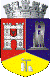 ROMÂNIAJUDEŢUL CLUJCONSILIUL LOCAL AL MUNICIPIULUI DEJStr. 1 Mai nr. 2, Tel.: 0264/211790*, Fax 0264/223260, E-mail: primaria@dej.ro Denumire    indicatorBuget InfluentaBuget Denumire    indicator initialInfluentafinal04.02.01 Cote defalcate din impozitul pe venit29,064.00-65.0028,999.0004.02.04 Sume alocate din cotele defalcate din
 impozitul pe venit pentru echilibrarea bugetelor locale2,370.0081.002,451.0011.02.06 Sume defalcate din
 taxa pe valoarea adaugată pentru echilibrarea bugetelor locale305.00133.00438.0007.01.02 Impozit si taxa pe cladiri de la persoane juridice4,800.00-149.004,651.0048020101 - Sume primite in contul plăților
 efectuate în anul curent FEDR136.763,67-4.436,84132.326,83480103- Prefinanțare FEDR0.004.436,844.436,84TOTAL INFLUENȚĂ0.00